Name: 						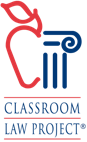 Classroom Law Project Current EventEssential QuestionsThe Future of Voting RightsDirections: As you read through news and other resources about the Future of Voting Rights, consider the following questions:Which states are changing their voting laws, and how?What did the Voting Rights Act of 1965 do, and how has this changed in recent years?What does H.R.1 For the People Act of 2021 attempt to do in terms of voting rights and restrictions?Who will be most affected by the changing laws?